Czy lek na erekcję bez recepty może zwiększyć satysfakcję ze stosunku?Problemy z potencją mogą mieć różne przyczyny, ale <strong>lek na erekcję bez recepty</strong> może pomóc w zwalczeniu zaburzeń erekcji. Stosowanie takiego leku może przynieść wiele korzyści, takich jak poprawa jakości życia seksualnego i zwiększenie pewności siebie.Jak lek na erekcję bez recepty może pomóc w walce z zaburzeniami potencji?Problem impotencji dotyka wielu mężczyzn powyżej 18 roku życia. Jednym z rozwiązań dla tych, którzy borykają się z problemami z potencją, jest lek na erekcję bez recepty. Jednak, zanim zdecydujemy się na stosowanie tego produktu, warto poznać przyczyny tych problemów i jak lek może pomóc w walce z tym zaburzeniem. 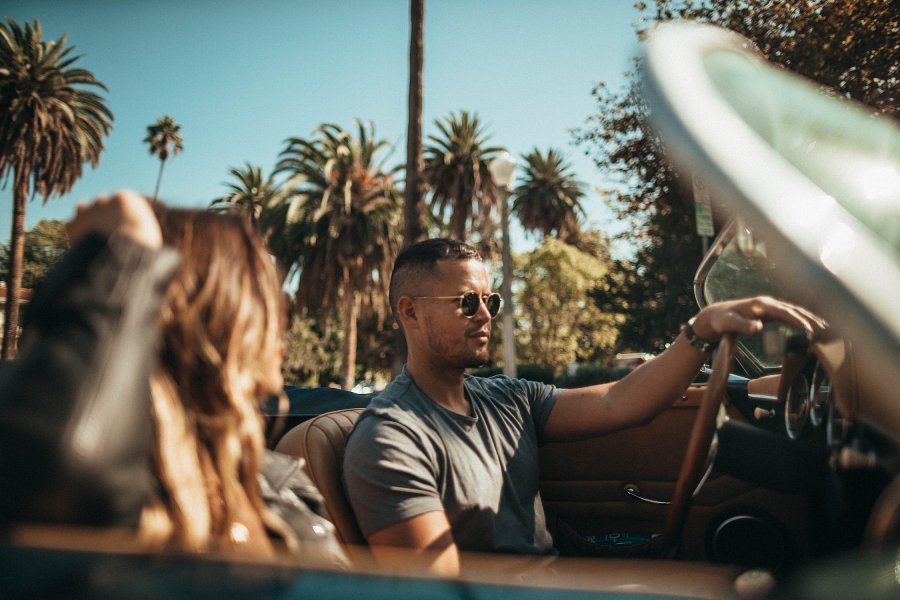 Przyczyny problemów z potencjąProblemy z potencją mogą mieć różne przyczyny. Jednym z najczęstszych powodów jest wiek, ponieważ im starszy mężczyzna, tym większe ryzyko problemów z erekcją. Inną przyczyną może być stres, depresja lub lęk. Problemy z erekcją mogą również wynikać z chorób, takich jak cukrzyca, choroby układu sercowo-naczyniowego lub nadciśnienie. Lek na erekcję bez recepty może jednak pomóc w zwalczeniu problemów z potencją, zwłaszcza jeśli ich przyczyną jest zaburzenie erekcji. Takie leki pomagają zwiększyć przepływ krwi i pozwalają na osiągnięcie erekcji.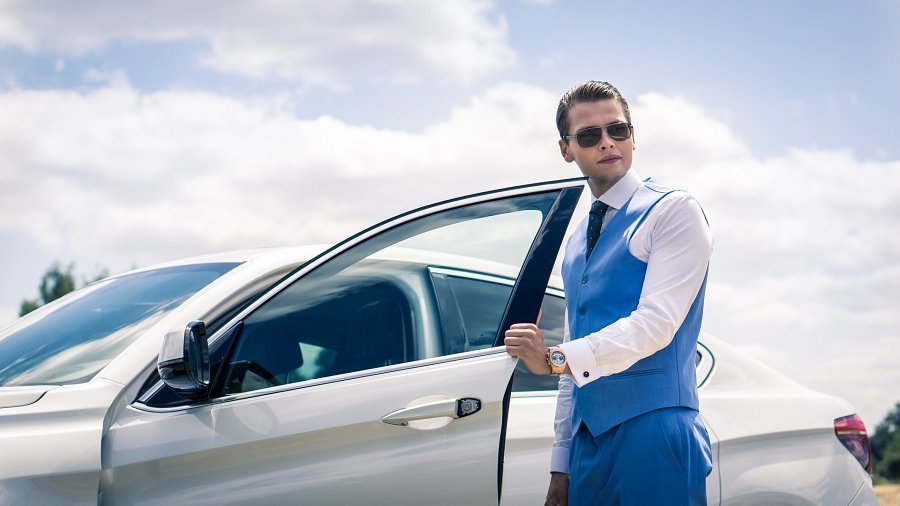 W czym może pomóc lek na erekcję bez recepty?Stosowanie leku na potencję może przynieść wiele korzyści, takich jak zwiększenie pewności siebie w sypialni, poprawa jakości życia seksualnego oraz zwiększenie satysfakcji zarówno dla mężczyzny, jak i jego partnerki. Ponadto leki są łatwo dostępne i można je kupić w większości aptek bez konieczności wizyty u lekarza. Jednak, zanim zdecydujemy się na lek na erekcję bez recepty, zawsze warto skonsultować się z lekarzem, aby wykluczyć inne przyczyny problemów z potencją oraz upewnić się, że lek nie będzie kolidował z innymi przyjmowanymi substancjami.